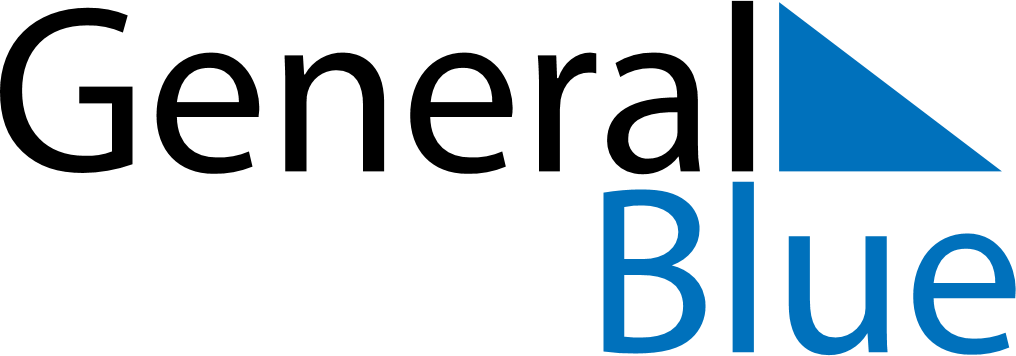 May 2019May 2019May 2019May 2019UruguayUruguayUruguaySundayMondayTuesdayWednesdayThursdayFridayFridaySaturday12334Labour Day567891010111213141516171718Battle of Las Piedras192021222324242526272829303131